Задания 12. Осуществление поиска в готовой базе данных по сформулированному условию1. Ниже в табличной форме представлен фрагмент базы данных «Отправление поездов дальнего следования»:Сколько записей в данном фрагменте удовлетворяют условию(Категория поезда = «скорый») ИЛИ (Вокзал = «Павелецкий»)?2. Ниже в табличной форме представлен фрагмент базы данных «Отправление поездов дальнего следования»:Сколько записей в данном фрагменте удовлетворяют условию(Категория поезда = «скорый») ИЛИ (Вокзал = «Казанский»)?3. Ниже в табличной форме представлен фрагмент базы данных «Отправление поездов дальнего следования»:Сколько записей в данном фрагменте удовлетворяют условию(Категория поезда = «скорый») ИЛИ (Вокзал = «Белорусский»)?4. Ниже в табличной форме представлен фрагмент базы данных «Отправление поездов дальнего следования»:Сколько записей в данном фрагменте удовлетворяют условию(Категория поезда = «пассажирский») ИЛИ (Вокзал = «Белорусский»)?5. Ниже в табличной форме представлен фрагмент базы данных «Отправление поездов дальнего следования»:Сколько записей в данном фрагменте удовлетворяют условию(Категория поезда = «фирменный») ИЛИ (Вокзал = «Казанский»)?6. Ниже в табличной форме представлен фрагмент базы данных «Отправление поездов дальнего следования»:Сколько записей в данном фрагменте удовлетворяют условию(Категория поезда = «скорый») ИЛИ (Вокзал = «Ярославский»)?7. Ниже в табличной форме представлен фрагмент базы данных «Отправление поездов дальнего следования»:Сколько записей в данном фрагменте удовлетворяют условию(Категория поезда = «пассажирский») ИЛИ (Вокзал = «Белорусский»)?8. Ниже в табличной форме представлен фрагмент базы данных «Отправление поездов дальнего следования»:Сколько записей в данном фрагменте удовлетворяют условию(Категория поезда = «скорый») И (Время в пути > 40:00)?9. Ниже в табличной форме представлен фрагмент базы данных «Отправление поездов дальнего следования»:Сколько записей в данном фрагменте удовлетворяют условию(Категория поезда = «пассажирский») И (Время в пути > 30:00)?10. Ниже в табличной форме представлен фрагмент базы данных «Отправление поездов дальнего следования»:Сколько записей в данном фрагменте удовлетворяют условию(Категория поезда = «скорый») И (Время в пути < 60:00)?11. Ниже в табличной форме представлен фрагмент базы данных «Отправление поездов дальнего следования»:Сколько записей в данном фрагменте удовлетворяют условию(Категория поезда = «скорый») И (Время в пути < 40:00)?12. Ниже в табличной форме представлен фрагмент базы данных «Отправление поездов дальнего следования»:Сколько записей в данном фрагменте удовлетворяют условию(Категория поезда = «скорый») И (Время в пути < 27:00)?13. Ниже в табличной форме представлен фрагмент базы данных «Отправление поездов дальнего следования»:Сколько записей в данном фрагменте удовлетворяют условию(Категория поезда = «скорый») И (Время в пути > 20:00)?14. Ниже в табличной форме представлен фрагмент базы данных «Отправление поездов дальнего следования»:Сколько записей в данном фрагменте удовлетворяют условию(Категория поезда = «скорый») И (Время в пути > 36:00)?15. Ниже в табличной форме представлен фрагмент базы данных «Отправление поездов дальнего следования»:Сколько записей в данном фрагменте удовлетворяют условию(Вокзал = «Павелецкий») ИЛИ (Время в пути > 35:00)?16. Ниже в табличной форме представлен фрагмент базы данных «Отправление поездов дальнего следования»:Сколько записей в данном фрагменте удовлетворяют условию(Вокзал = «Курский») ИЛИ (Время в пути < 30:00)?17. Ниже в табличной форме представлен фрагмент базы данных «Основные сведения о небесных телах»:Сколько записей в данном фрагменте удовлетворяют условию(Наличие атмосферы = «Очень плотн.») И (Средний радиус, км > 10000)?18. Ниже в табличной форме представлены сведения о некоторых странах мира:Сколько записей в данном фрагменте удовлетворяют условию(Часть света = «Африка») ИЛИ (Население > 50,0)?19. Ниже в табличной форме представлены сведения о некоторых странах мира:Сколько записей в данном фрагменте удовлетворяют условию(Часть света = «Африка») И (Население > 50,0)?20. Ниже в табличной форме представлены сведения о некоторых странах мира:Сколько записей в данном фрагменте удовлетворяют условию(Форма правления = «Республика») И (Население < 100,0)?21. Ниже в табличной форме представлены сведения о некоторых странах мира:Сколько записей в данном фрагменте удовлетворяют условию(Форма правления = «Республика») ИЛИ (Население < 100,0)?22. Ниже в табличной форме представлены сведения о некоторых странах мира:Сколько записей в данном фрагменте удовлетворяют условию(Часть света = «Африка») ИЛИ (Форма правления = «Республика»)?23. Ниже в табличной форме представлены сведения о результатах некоторых участников Кубка мира по биатлону:Сколько записей в данном фрагменте удовлетворяет условию(Страна = «Франция») ИЛИ (Год рождения > 1986)?24. Ниже в табличной форме представлены сведения о результатах некоторых участников Кубка мира по биатлону:Сколько записей в данном фрагменте удовлетворяет условию(Страна = «Франция») И (Год рождения < 1987)?25. Ниже в табличной форме представлены сведения о результатах некоторых участников Кубка мира по биатлону:Сколько записей в данном фрагменте удовлетворяет условию(Страна = «Россия») И (Очки > 600)?26. Ниже в табличной форме представлены сведения о результатах некоторых участников Кубка мира по биатлону:Сколько записей в данном фрагменте удовлетворяет условию(Страна = «Норвегия») И (Очки < 1000)?27. Ниже в табличной форме представлены сведения о результатах некоторых участников Кубка мира по биатлону:Сколько записей в данном фрагменте удовлетворяет условию(Страна = «Норвегия») ИЛИ (Очки < 1000)?28. Ниже в табличной форме представлен фрагмент базы данных «Спортивное городское ориентирование»:Сколько команд в данном фрагменте удовлетворяют условию(Очки за первый этап > 2) ИЛИ (Скорость прохождения = «Быстро»)?В ответе укажите одно число — искомое количество команд.29. Ниже в табличной форме представлен фрагмент базы данных «Спортивное городское ориентирование»:Сколько команд в данном фрагменте удовлетворяют условию(Очки за второй этап < 3) И (Очки за первый этап > 3)?В ответе укажите одно число — искомое количество команд.30. Ниже в табличной форме представлен фрагмент базы данных «Спортивный фестиваль»:Сколько дней (матчей) в данном фрагменте удовлетворяют условию(Очки команды «Звёздочка» > 1) И (Победитель = «Помидор»)?В ответе укажите одно число — искомое количество дней (матчей).31. Ниже в табличной форме представлен фрагмент базы данных «Спортивный фестиваль»:Сколько дней (матчей) в данном фрагменте удовлетворяют условию(Очки команды «Помидор» < 2) И (Победитель = «Звёздочка»)?В ответе укажите одно число — искомое количество дней (матчей).32. Ниже в табличной форме представлен фрагмент базы данных «Погода»: Сколько дней в данном фрагменте удовлетворяют условию(Осадки = «нет») И (Температура воздуха, °С > 10)?33. Выше (№32) в табличной форме представлен фрагмент базы данных «Погода»: Сколько дней в данном фрагменте удовлетворяют условию(Осадки = «дождь») И (Температура воздуха, °С < 10)?34. Ниже в табличной форме представлен фрагмент базы данных «Крупнейшие вулканы мира»:Сколько записей в данном фрагменте удовлетворяют условию(Высота над уровнем моря (в метрах) < 5000) И (Часть света = «Северная Америка»)ИЛИ (Местоположение = «Перу»)?35. Ниже в табличной форме представлен фрагмент базы данных «Крупнейшие вулканы мира»:Сколько записей в данном фрагменте удовлетворяют условию(Местоположение = "Мексика") И (Высота над уровнем моря (в метрах) < 4000) ИЛИ (Часть света = "Азия")?36. Ниже в табличной форме представлен фрагмент базы данных «Отправление поездов дальнего следования».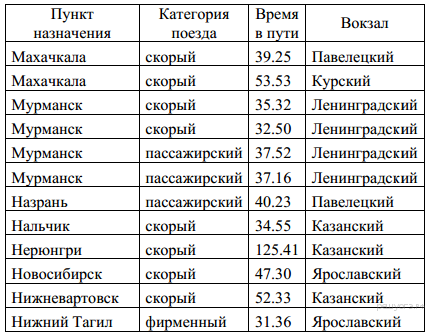 Сколько записей в данном фрагменте удовлетворяют условию(Категория поезда = «скорый») И (Время в пути > 36.00)?37. Ниже в табличной форме представлен фрагмент базы данных «Школьные соревнования среди мальчиков».Сколько записей в данном фрагменте удовлетворяют условию(Пресс < 49) ИЛИ (Ответы на теоретические вопросы = «Отлично»)?38. Ниже в табличной форме представлен фрагмент базы данных «Школьные соревнования среди мальчиков».Сколько записей в данном фрагменте удовлетворяют условию(Пресс > 40) И (Подтягивания < 10)?39. Ниже в табличной форме представлен фрагмент базы данных «Факультеты».Сколько факультетов в данном фрагменте удовлетворяют условию(План приёма < 50) И (Стоимость обучения < 30 000)?В ответе укажите одно число — искомое количество факультетов.40. выше (№39) в табличной форме представлен фрагмент базы данных «Факультеты».Сколько факультетов в данном фрагменте удовлетворяют условию(План приёма > 40) И (Стоимость обучения < 30 000)?В ответе укажите одно число — искомое количество факультетов.41. Ниже в табличной форме представлен фрагмент базы о тарифах московского метрополитена.Сколько записей в данном фрагменте удовлетворяют условию (Стоимость в рублях > 400) ИЛИ (Срок действия < 30 дней )? 42. Ниже в табличной форме представлен фрагмент базы о тарифах московского метрополитена.Сколько записей в данном фрагменте удовлетворяют условию (Стоимость в рублях < 500) И (Срок действия >5 дней )? 43. Ниже в табличной форме представлен фрагмент базы данных «Книги нашего магазина».Сколько жанров в данном фрагменте удовлетворяют условию(Средняя стоимость < 290) И (Подарочные издания = Есть)?В ответе укажите одно число – искомое количество жанров.44. Ниже в табличной форме представлен фрагмент базы данных «Книги нашего магазина».Сколько жанров в данном фрагменте удовлетворяют условию(Количество книг > 35) И (Средняя стоимость < 300)?В ответе укажите одно число – искомое количество жанров.45. Ниже в табличной форме представлен фрагмент базы данных «Факультеты».Сколько факультетов в данном фрагменте удовлетворяют условию(Стоимость обучения > 40000) ИЛИ (Стипендия = "Есть")?В ответе укажите одно число — искомое количество факультетов.46. Ниже в табличной форме представлен фрагмент базы данных «Факультеты».Сколько факультетов в данном фрагменте удовлетворяют условию(Стоимость обучения < 30000) ИЛИ (Стипендия = "Нет")?В ответе укажите одно число – искомое количество факультетов.47. Ниже в табличной форме представлен фрагмент базы данных «Товары».Сколько товаров в данном фрагменте удовлетворяют условию(Стоимость(1 кг) > 60) И (Упаковка = «Есть»)?В ответе укажите одно число — искомое количество товаров.48. Выше (№47) в табличной форме представлен фрагмент базы данных «Товары».Сколько товаров в данном фрагменте удовлетворяют условию(Стоимость(1 кг) < 60) И (Упаковка = «Нет»)?В ответе укажите одно число — искомое количество товаров.49. Ниже в табличной форме представлен фрагмент базы данных «Основные сведения о небесных телах».Сколько записей в данном фрагменте удовлетворяют условию(Наличие атмосферы = «Очень плотн.») И (Число спутников < 5)50. Ниже в табличной форме представлен фрагмент базы данных о результатах тестирования учащихся (используется стобалльная шкала).Сколько записей в данном фрагменте удовлетворяют условию(Математика > 60) И (Информатика > 55)?51. Ниже в табличной форме представлен фрагмент базы данных о реках мира.Сколько записей в данном фрагменте удовлетворяют условию(Часть света = «Азия») ИЛИ (Протяжённость > 4000)?52. Ниже в табличной форме представлен фрагмент базы данных «Отправление поездов дальнего следования»:Сколько записей в данном фрагменте удовлетворяют условию(Категория поезда = «скорый») И (Время в пути > 20.00)?53. Ниже в табличной форме представлен фрагмент базы данных «Основные сведения о небесных телах».Сколько записей в данном фрагменте удовлетворяют условию(Наличие атмосферы = «Очень плотн.») И (Средний радиус, км > 25000)?54. Ниже в табличной форме представлен фрагмент базы данных «Отправление поездов дальнего следования».Сколько записей в данном фрагменте удовлетворяют условию(Категория поезда = «пассажирский») ИЛИ (Вокзал = «Белорусский»)?В ответе укажите одно число – искомое количество записей.55. Ниже в табличной форме представлен фрагмент базы данных о погоде.Сколько записей в данном фрагменте удовлетворяют условию(Температура (°С) > 15 ) ИЛИ (Давление (мм рт. ст.) > 747)?В ответе укажите одно число – искомое количество записей.Задания 12. Осуществление поиска в готовой базе данных по сформулированному условию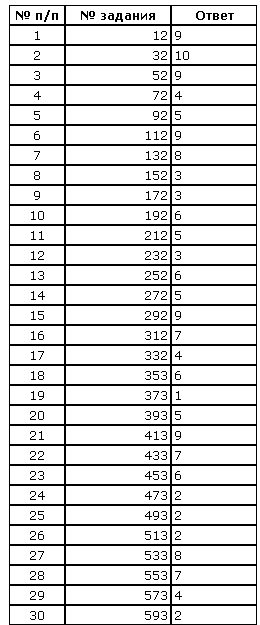 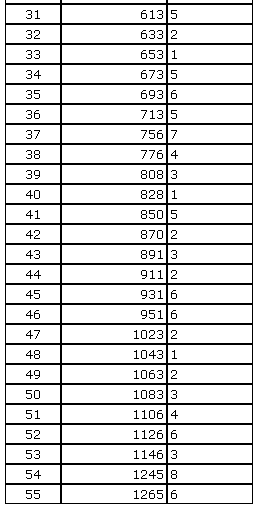 Пункт назначенияКатегория поездаВремя в путиВокзалРигаскорый15:45РижскийРостовфирменный17:36КазанскийСамарафирменный14:20КазанскийСамараскорый17:40КазанскийСамараскорый15:56КазанскийСамараскорый15:56ПавелецкийСамарафирменный23:14КурскийСанкт-Петербургскорый8:00ЛенинградскийСанкт-Петербургскорый4:00ЛенинградскийСаратовскорый14:57ПавелецкийСаратовпассажирский15:58ПавелецкийСаратовскорый15:30ПавелецкийПункт назначенияКатегория поездаВремя в путиВокзалАдлерфирменный29:46КазанскийАдлерскорый38:35КурскийАдлерфирменный25:30КазанскийАдлерскорый39:13КурскийАлма-Атаскорый102:22ПавелецкийАмстердамскорый36:40БелорусскийАнапапассажирский35:37БелорусскийАрхангельскскорый20:46ЯрославскийАрхангельскпассажирский46:30ЯрославскийАрхангельскскорый21:25БелорусскийАстанаскорый58:00КазанскийАстраханьскорый27:56ПавелецкийПункт назначенияКатегория поездаВремя в путиВокзалБакускорый61:24КурскийБалашовпассажирский17:51ПавелецкийБалашовпассажирский16:57ПавелецкийБалхашскорый78:45КазанскийБерлинскорый33:06БелорусскийБрестскорый14:47БелорусскийБрестскорый24:16БелорусскийБрестускоренный17:53БелорусскийБрестпассажирский15:45БелорусскийБрестпассажирский15:45БелорусскийВалуйкифирменный14:57КурскийВарнаскорый47:54КиевскийПункт назначенияКатегория поездаВремя в путиВокзалАдлерфирменный29:46КазанскийАдлерскорый38:35КурскийАдлерфирменный25:30КазанскийАдлерскорый39:13КурскийАлма-Атаскорый102:22ПавелецкийАмстердамскорый36:40БелорусскийАнапапассажирский35:37БелорусскийАрхангельскскорый20:46ЯрославскийАрхангельскпассажирский46:30ЯрославскийАрхангельскскорый21:25БелорусскийАстанаскорый58:00КазанскийАстраханьскорый27:56ПавелецкийПункт назначенияКатегория поездаВремя в путиВокзалРигаскорый15:45РижскийРостовфирменный17:36КазанскийСамарафирменный14:20КазанскийСамараскорый17:40КазанскийСамараскорый15:56КазанскийСамараскорый15:56ПавелецкийСамарафирменный23:14КурскийСанкт-Петербургскорый8:00ЛенинградскийСанкт-Петербургскоростной4:00ЛенинградскийСаратовскорый14:57ПавелецкийСаратовпассажирский15:58ПавелецкийСаратовскорый15:30ПавелецкийПункт назначенияКатегория поездаВремя в путиВокзалАдлерфирменный29:46КазанскийАдлерскорый38:35КурскийАдлерфирменный25:30КазанскийАдлерскорый39:13КурскийАлма-Атаскорый102:22ПавелецкийАмстердамскорый36:40БелорусскийАнапапассажирский35:37БелорусскийАрхангельскскорый20:46ЯрославскийАрхангельскпассажирский46:30ЯрославскийАрхангельскскорый21:25БелорусскийАстанаскорый58:00КазанскийАстраханьскорый27:56ПавелецкийПункт назначенияКатегория поездаВремя в путиВокзалБакускорый61:24КурскийБалашовпассажирский17:51ПавелецкийБалашовпассажирский16:57ПавелецкийБалхашскорый78:45КазанскийБерлинскорый33:06БелорусскийБрестскорый14:47БелорусскийБрестскорый24:16БелорусскийБрестускоренный17:53БелорусcкийБрестпассажирский15:45БелорусскийБрестпассажирский15:45БелорусскийВалуйкифирменный14:57КурскийВарнаскорый47:54КиевскийПункт назначенияКатегория поездаВремя в путиВокзалБалаковоскорый20:22ПавелецкийБийскскорый61:11КазанскийБишкекскорый121:20КазанскийБлаговещенскпассажирский142:06ЯрославскийБрестскорый14:19БелорусскийВалуйкифирменный14:57КурскийВарнаскорый47:54КиевскийВолгоградскорый18:50ПавелецкийВолгоградскорый24:50КурскийВоркутапассажирский48:19ЯрославскийВоркутапассажирский48:19ЯрославскийГродноскорый16:34БелорусскийПункт назначенияКатегория поездаВремя в путиВокзалГрозныйпассажирский43:08КазанскийДимитровградскорый18:22КазанскийДонецкфирменный17:26КурскийДушанбепассажирский78:17КазанскийЕкатеринбургскорый28:55ЯрославскийЕкатеринбургскорый25:21КазанскийЗеметчинопассажирский34:57КазанскийИвано-Франковскскорый51:57КиевскийИжевскфирменный16:55КазанскийИжевскскорый16:55КазанскийКамышинпассажирский24:47ПавелецкийКиевфирменный13:40КиевскийПункт назначенияКатегория поездаВремя в путиВокзалМахачкаласкорый39:25ПавелецкийМахачкаласкорый53:53КурскийМурманскскорый35:32ЛенинградскийМурманскскорый32:50ЛенинградскийМурманскпассажирский37:52ЛенинградскийМурманскпассажирский37:16ЛенинградскийНазраньпассажирский40:23ПавелецкийНальчикскорый34:55КазанскийНерюнгрискорый125:41КазанскийНерюнгрискорый125:41ПавелецкийНижневартовскскорый52:33КазанскийНижний Тагилфирменный31:36ЯрославскийПункт назначенияКатегория поездаВремя в путиВокзалБалаковоскорый20:22ПавелецкийБийскскорый61:11КазанскийБишкекскорый121:20КазанскийБлаговещенскпассажирский142:06ЯрославскийБрестскорый14:19БелорусскийВалуйкифирменный14:57КурскийВарнаскорый47:54КиевскийВолгоградскорый18:50ПавелецкийВолгоградскорый24:50КурскийВоркутаскорый40:31ЯрославскийВоркутапассажирский48:19ЯрославскийГродноскорый16:34БелорусскийПункт назначенияКатегория поездаВремя в путиВокзалГрозныйпассажирский43:08КазанскийДимитровградскорый18:22КазанскийДонецкфирменный17:26КурскийДушанбепассажирский78:17КазанскийЕкатеринбургскорый28:55ЯрославскийЕкатеринбургскорый25:21КазанскийЗеметчинопассажирский34:57КазанскийИвано-Франковскскорый51:57КиевскийИжевскфирменный16:55КазанскийИжевскскорый16:55КазанскийКамышинпассажирский24:47ПавелецкийКиевфирменный13:40КиевскийПункт назначенияКатегория поездаВремя в путиВокзалБалаковоскорый20:22ПавелецкийБийскскорый61:11КазанскийБишкекскорый121:20КазанскийБлаговещенскпассажирский142:06ЯрославскийБрестскорый14:19БелорусскийВалуйкифирменный14:57КурскийВарнаскорый47:54КиевскийВолгоградскорый18:50ПавелецкийВолгоградскорый24:50КурскийВоркутаскорый40:31ЯрославскийВоркутапассажирский48:19ЯрославскийГродноскорый16:34БелорусскийПункт назначенияКатегория поездаВремя в путиВокзалМахачкаласкорый39:25ПавелецкийМахачкаласкорый53:53КурскийМурманскскорый35:32ЛенинградскийМурманскскорый32:50ЛенинградскийМурманскпассажирский37:52ЛенинградскийМурманскпассажирский37:16ЛенинградскийНазраньпассажирский40:23ПавелецкийНальчикскорый34:55КазанскийНерюнгрискорый125:41КазанскийНерюнгрискорый125:41ПавелецкийНижневартовскскорый52:33КазанскийНижний Тагилфирменный31:36ЯрославскийПункт назначенияКатегория поездаВремя в путиВокзалУфапассажирский30:57ПавелецкийУфафирменный25:37КазанскийХабаровскскорый148:34ЯрославскийХебскорый37:57БелорусскийХмельницкийскорый18:36КиевскийХуджандпассажирский70:26ПавелецкийЧелябинскскорый34:22ПавелецкийЧелябинскпассажирский41:48ПавелецкийЧелябинскскорый39:33БелорусскийЧелябинскскорый33:21КурскийЧитапассажирский107:22ЯрославскийЭрдэнэтскорый102:25ЯрославскийПункт назначенияКатегория поездаВремя в путиВокзалКисловодскскорый31:22КазанскийКисловодскскорый35:37КурскийКишинёвпассажирский31:50КиевскийКрасноярскскорый62:10КазанскийКрасноярскскорый60:35ЯрославскийКременчугскорый17:35КурскийКруглое Полескорый21:12КазанскийМариупольскорый22:55КурскийНовый Уренгойфирменный64:46ЯрославскийНовый Уренгойскорый63:11КурскийОдессаскорый22:28КиевскийОдессаскорый25:39КиевскийНазвание планетыОрбитальная скорость, км/сСредний радиус, кмНаличие атмосферыМеркурий47,92440СледыВенера35,06050Очень плотн.Земля29,86371ПлотнаяМарс24,13397РазреженнаяЮпитер13,169900Очень плотн.Сатурн9,658000Очень плотн.Уран6,825400Очень плотн.Нептун5,424300Очень плотн.Плутон4,71140Очень плотн.НазваниеЧасть светаФорма правленияНаселение (млн чел.)МальтаЕвропаРеспублика0,4ГрецияЕвропаРеспублика11,3ТурцияАзияРеспублика72,5ТаиландАзияМонархия67,4ВеликобританияЕвропаМонархия62,0МароккоАфрикаМонархия31,9ЕгипетАфрикаРеспублика79,0КубаАмерикаРеспублика11,2МексикаАмерикаРеспублика108,3НазваниеЧасть светаФорма правленияНаселение (млн чел.)МальтаЕвропаРеспублика0,4ГрецияЕвропаРеспублика11,3ТурцияАзияРеспублика72,5ТаиландАзияМонархия67,4ВеликобританияЕвропаМонархия62,0МароккоАфрикаМонархия31,9ЕгипетАфрикаРеспублика79,0КубаАмерикаРеспублика11,2МексикаАмерикаРеспублика108,3НазваниеЧасть светаФорма правленияНаселение (млн чел.)МальтаЕвропаРеспублика0,4ГрецияЕвропаРеспублика11,3ТурцияАзияРеспублика72,5ТаиландАзияМонархия67,4ВеликобританияЕвропаМонархия62,0МароккоАфрикаМонархия31,9ЕгипетАфрикаРеспублика79,0КубаАмерикаРеспублика11,2МексикаАмерикаРеспублика108,3НазваниеЧасть светаФорма правленияНаселение (млн чел.)МальтаЕвропаРеспублика0,4ГрецияЕвропаРеспублика11,3ТурцияАзияРеспублика72,5ТаиландАзияМонархия67,4ВеликобританияЕвропаМонархия62,0МароккоАфрикаМонархия31,9ЕгипетАфрикаРеспублика79,0КубаАмерикаРеспублика11,2МексикаАмерикаРеспублика108,3НазваниеЧасть светаФорма правленияНаселение (млн чел.)МальтаЕвропаРеспублика0,4ГрецияЕвропаРеспублика11,3ТурцияАзияРеспублика72,5ТаиландАзияМонархия67,4ВеликобританияЕвропаМонархия62,0МароккоАфрикаМонархия31,9ЕгипетАфрикаРеспублика79,0КубаАмерикаРеспублика11,2МексикаАмерикаРеспублика108,3УчастникСтранаГод рожденияОчкиМ. ФуркадФранция19881100Э. СвендсенНорвегия19851035С. ФуркадФранция1984716А. ШипулинРоссия1987637А. БёфФранция1986415У. Э. БьорндаленНорвегия1974548Т. БёНорвегия1988680А. МаковеевРоссия1982601Е. ГараничевРоссия1988585УчастникСтранаГод рожденияОчкиМ. ФуркадФранция19881100Э. СвендсенНорвегия19851035С. ФуркадФранция1984716А. ШипулинРоссия1987637А. БёфФранция1986415У. Э. БьорндаленНорвегия1974548Т. БёНорвегия1988680А. МаковеевРоссия1982601Е. ГараничевРоссия1988585УчастникСтранаГод_рожденияОчкиМ. ФуркадФранция19881100Э. СвендсенНорвегия19851035С. ФуркадФранция1984716А. ШипулинРоссия1987637А. БёфФранция1986415У.Э. БьорндаленНорвегия1974548Т. БёНорвегия1988680А. МаковеевРоссия1982601Е. ГараничевРоссия1988585УчастникСтранаГод рожденияОчкиМ. ФуркадФранция19881100Э. СвендсенНорвегия19851035С. ФуркадФранция1984716А. ШипулинРоссия1987637А. БёфФранция1986415У. Э. БьорндаленНорвегия1974548Т. БёНорвегия1988680А. МаковеевРоссия1982601Е. ГараничевРоссия1988585УчастникСтранаГод рожденияОчкиМ. ФуркадФранция19881100Э. СвендсенНорвегия19851035С. ФуркадФранция1984716А. ШипулинРоссия1987637А. БёфФранция1986415У. Э. БьорндаленНорвегия1974548Т. БёНорвегия1988680А. МаковеевРоссия1982601Е. ГараничевРоссия1988585КомандаОчки за первый этапОчки за второй этапСкорость прохожденияА32БыстроБ43МедленноВ51СреднеГ22СреднеД61МедленноЕ23БыстроЁ11СреднеЖ62СреднеЗ40БыстроКомандаОчки за первый этапОчки за второй этапСкорость прохожденияА32БыстроБ43МедленноВ51СреднеГ22СреднеД61МедленноЕ23БыстроЁ11СреднеЖ62СреднеЗ40БыстроДата матчаОчки команды «Звёздочка»Очки команды «Помидор»Победитель18.11.1221«Звёздочка»19.11.1234«Помидор»20.11.1231«Звёздочка»21.11.1221«Звёздочка»22.11.1212«Помидор»23.11.1221«Звёздочка»24.11.1202«Помидор»25.11.1223«Помидор»26.11.1210«Звёздочка»Дата матчаОчки команды «Звёздочка»Очки команды «Помидор»Победитель18.11.1221«Звёздочка»19.11.1234«Помидор»20.11.1231«Звёздочка»21.11.1221«Звёздочка»22.11.1212«Помидор»23.11.1221«Звёздочка»24.11.1202«Помидор»25.11.1223«Помидор»26.11.1210«Звёздочка»ДатаТемпература воздуха, °СВлажность воздуха,%Осадки18.10.12+1291дождь19.10.12+1378нет20.10.12+862нет21.10.12+590дождь22.10.12+991нет23.10.12+1075дождь24.10.12+1361дождь25.10.12+891нет26.10.12+1566нетНазваниеВысота над уровнем моря (в метрах)МестоположениеЧасть светаМауна-Лоа4 170Гавайские о-ваАвстралия и ОкеанияКлючевская Сопка4 750п-ов КамчаткаАзияЭрджияс3 916Анатолийское плоскогорьеАзияКеринчи3 800о. СуматраАзияФудзияма3 776о. ХонсюАзияСемеру3 676о. ЯваАзияИчинская Сопка3 621п-ов КамчаткаАзияКилиманджаро5 895ТанзанияАфрикаМеру4 565ТанзанияАфрикаКарисимби4 507горы ВирунгаАфрикаКамерун4 070КамерунАфрикаТейде3 718о. ТенерифеАфрикаОрисаба5 747МексикаСеверная АмерикаПопокатепель5 452МексикаСеверная АмерикаСан форд4 949АляскаСеверная АмерикаРейнир4 392Каскадные горыСеверная АмерикаШаста4 317Каскадные горыСеверная АмерикаТахумулько4 220ГватемалаСеверная АмерикаЛьюльяйльяко6 723Чили - АргентинаЮжная АмерикаСахама6 520БоливияЮжная АмерикаКоропуна6 425ПеруЮжная АмерикаСан-Педро6 154ЧилиЮжная АмерикаКотопахи5 897ЭквадорЮжная АмерикаРуис5 400КолумбияЮжная АмерикаНазваниеВысота над уровнем моря(в метрах)МестоположениеЧасть светаМауна-Лоа4 170Гавайские о-ваАвстралия и ОкеанияКлючевская Сопка4 750п-ов КамчаткаАзияЭрджияс3 916Анатолийское плоскогорьеАзияКеринчи3 800о. СуматраАзияФудзияма3 776о. ХонсюАзияСемеру3 676о. ЯваАзияИчинская Сопка3 621п-ов КамчаткаАзияКилиманджаро5 895ТанзанияАфрикаМеру4 565ТанзанияАфрикаКарисимби4 507горы ВирунгаАфрикаКамерун4 070КамерунАфрикаТейде3 718о. ТенерифеАфрикаОрисаба5 747МексикаСеверная АмерикаПопокатепель5 452МексикаСеверная АмерикаСан форд4 949АляскаСеверная АмерикаРейнир4 392Каскадные горыСеверная АмерикаШаста4317Каскадные горыСеверная АмерикаТахумулько4 220ГватемалаСеверная АмерикаЛьюльяйльяко6 723Чили - АргентинаЮжная АмерикаСахама6 520БоливияЮжная АмерикаКоропуна6 425ПеруЮжная АмерикаСан-Педро6 154ЧилиЮжная АмерикаКотопахи5 897ЭквадорЮжная АмерикаРуис5 400КолумбияЮжная АмерикаУчастникПрессПодтягиванияОтветы на теоретические вопросыСидоров3010ОтличноИванов506ОтличноПетров409ХорошоВасечкин2415ПлохоГорький618ХорошоПушкин2812ХорошоКовалёв1004ПлохоБогатов527ОтличноКраснопольский4814ПлохоУчастникПрессПодтягиванияОтветы на теоретические вопросыСидоров3010ОтличноИванов506ОтличноПетров409ХорошоВасечкин2415ПлохоГорький618ХорошоПушкин2812ХорошоКовалёв1004ПлохоБогатов527ОтличноКраснопольский4814ПлохоФакультетПлан приёмаСтоимость обученияСтипендияМенеджемент10050000ЕстьДизайн14060000НетМаркетинг2025000ЕстьИстория3540000ЕстьФилософи2040000ЕстьПсихология1621000НетПедагогика10028000ЕстьУправлениекачеством3520000НетВид проездного билетаСтоимость в рубляхСрок действия в днях1 поездка3052 поездки6055 поездок1509011 поездок3009020 поездок5009040 поездок10009060 поездок120090Вид проездногобилетаСтоимостьв рубляхСрок действияв днях1 поездка3052 поездки6055 поездок1509011 поездок3009020 поездок5009040 поездок10009060 поездок120090ЖанрКоличествокнигСредняястоимостьПодарочныеизданияНовинки65500ЕстьДрамы76300НетДетективы21250ЕстьЗарубежная классика35400ЕстьРусская классика42400ЕстьПсихология54290НетКулинария23280ЕстьСад, огород12200НетДетская литература43230ЕстьЖанрКоличествокнигСредняястоимостьПодарочныеизданияНовинки65500ЕстьДрамы76300НетДетективы21250ЕстьЗарубежная классика35400ЕстьРусская классика42400ЕстьПсихология54290НетКулинария23280ЕстьСад, огород12200НетДетская литература43230ЕстьФакультетПланприёмаСтоимостьобученияСтипендияМенеджмент1050 000ЕстьДизайн1460 000НетМаркетинг225 000ЕстьИстория3540 000ЕстьФилософия20404 000НетПсихология1621 000НетПедагогика228 000ЕстьУправление качеством320 000НетФакультетПланприёмаСтоимостьобученияСтипендияМенеджмент1050 000ЕстьДизайн1460 000НетМаркетинг225 000ЕстьИстория3540 000ЕстьФилософия20404 000НетПсихология1621 000НетПедагогика228 000ЕстьУправление качеством320 000НетТоварКол-во (кг)Стоимость (1 кг)УпаковкаМакароны1150ЕстьМясо20200НетХлеб630ЕстьСоль3020ЕстьМасло1560ЕстьКонфеты11100ЕстьВафли4150ЕстьСахар3070НетНазвание планетыСреднее расстояние от Солнца, а.е.Число спутниковНаличие атмосферыМеркурий0,390СледыВенера0,720Очень плотн.Земля1,001ПлотнаяМарс1,522РазреженнаяЮпитер5,2016Очень плотн.Сатурн9,5418Очень плотн.Уран19,1917Очень плотн.Нептун30,078Очень плотн.Плутон39,521Очень плотн.ФамилияПолМатематикаХимияИнформатикаБиологияАганянж52438274Воронинм92759355Григорчукм66695168Роднинаж73514092Сергеенкож81838341Черепановаж94647120Название рекиЧасть светаПротяжённость (км)Площадь бассейна (тыс. км2)ЛенаАзия43202418ВолгаЕвропа36901380ИндигиркаАзия1790360ТерекЕвропа62644НеваЕвропа74282НигерАфрика41602092ИндАзия3180980ЛуараЕвропа1020115Пункт назначенияКатегория поездаВремя в путиВокзалБалаковоскорый20.22ПавелецкийБийскскорый61.11КазанскийБишкекскорый121.20КазанскийБлаговещенскпассажирский142.06ЯрославскийБрестскорый14.19БелорусскийВалуйкифирменный14.57КурскийВарнаскорый47.54КиевскийВолгоградскорый18.50ПавелецкийВолгоградскорый24.50КурскийВоркутаскорый40.31ЯрославскийВоркутапассажирский48.19ЯрославскийГродноскорый16.34БелорусскийНазвание планетыОрбитальная скорость,км/сСредний радиус, кмНаличие атмосферыМеркурий47,92440СледыВенера35,06050Очень плотн.Земля29,86371ПлотнаяМарс24,13397РазреженнаяЮпитер13,169900Очень плотн.Сатурн9,658000Очень плотн.Уран6,825400Очень плотн.Нептун5,424300Очень плотн.Плутон4,71140Очень плотн.ПунктназначенияКатегорияпоездаВремявпутиВокзалБакускорый61.24КурскийБалашовпассажирский17.51ПавелецкийБалашовпассажирский16.57ПавелецкийБалхашскорый78.45КазанскийБерлинскорый33.06БелорусскийБрестскорый14.47БелорусскийБрестпассажирский24.16БелорусскийБрестускоренный17.53БелорусскийБрестскорый15.45БелорусскийБрестпассажирский15.45БелорусскийВалуйкифирменный14.57КурскийВарнаскорый47.54КиевскийДатаТемператураДавлениеВетерОсадки01.05.2010177549нет02.05.20101675211нет03.05.20101474915нет04.05.20101474717дождь05.05.20101574514дождь06.05.20101375013дождь07.05.2010127518нет08.05.2010157495нет